						2016-01-27Pressmeddelande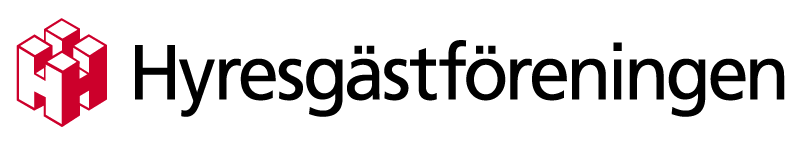 Kvinna slipper betala för störningsjourKvinnan fick en räkning från sin hyresvärd efter att en granne ringt efter störningsjouren. Efter hjälp från Hyresgästföreningen slipper hon nu betala.Kvinnan, som bor i Värnamo, blev mycket förvånad när hon fick en räkning på cirka 1 000 kronor av sin hyresvärd. Räkningen gällde kostnaden för en utryckning som störningsjouren hade gjort, efter att en granne hade ringt dem.I rapporten från Securitas stod det ”någon störning av musik”. Kvinnan blev förvånad eftersom hon inte upplevde att hon varit störande alls. Den personal från Securitas som hon hade pratat med sa även att de inte alls hade hört någon störning, Securitas ska istället ha trott att de hade kommit till fel adress eftersom de inte hörde något.Kvinnan kontaktade Hyresgästföreningen och fick då veta att för att hyresvärden ska kunna debitera för kostnader för störningsjour, krävs det att detta anges i hyresavtalet. Eftersom det inte stod något om eventuella kostnader för störningsjouren i kvinnans kontrakt, ringde hon sin hyresvärd. Hyresvärden ville trots det inte dra tillbaka fakturan.Kvinnan fick sedan hjälp av Marijana Lesic, ärendehandläggare på Hyresgästföreningen, som förde en diskussion med hyresvärden. Kvinnan slipper nu att betala, eftersom hyresvärden gick med på att riva fakturan.– Det känns bra att kvinnan slapp att betala fakturan. Dels hade hon inte stört grannarna och dels har inte hyresvärden rätt att debitera henne, eftersom det inte stod något om det i hyresavtalet, säger Marijana Lesic.För mer information, kontakta gärna:Marijana Lesic, ärendehandläggare Hyresgästföreningen SydostTelefon: 010-459 21 32E-post: marijana.lesic@hyresgastforeningen.se 